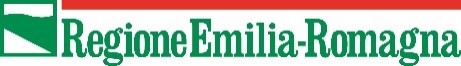 RICHIESTA DI CONTRIBUTO PER ATTIVITA’ DI SPETTACOLO DAL VIVO AI SENSI DELLA L.R. N. 13/99 E SS.MM. PER IL TRIENNIO 2022-2024Riferimento: < L.R. 13/99 – RICHIESTA DI CONTRIBUTO TRIENNIO 2022-2024 – COORDINAMENTO DELLA COPRODUZIONE E PROMOZIONE DI OPERE LIRICHE DEI TEATRI DI TRADIZIONE>Il/La sottoscritto/a ____________________________________ nato/a a_______________________ il _____________,in qualità di legale rappresentante di: (inserire l'esatta denominazione come da Statuto/Atto costitutivo)_______________________________________________________________________________________sede legale __________________________________c.a.p. _____ Comune ____________________________(___)sede operativa (se diversa da quella legale)______________c.a.p.____Comune_________(_______)telefono _______________________________________  e-mail ____________________________________________pec_____________________________________________________________________________________________Codice Fiscale ___________________________________ Partita Iva _________________________________________Sito internet______________________________________________________________________________________Pagine social network ______________________________________________________________________________Presidente _______________________________________________________________________________________Direttore artistico _________________________________________________________________________________Direttore organizzativo _____________________________________________________________________________IN QUALITA’ DI SOGGETTO TITOLARE DEL PROGETTO DENOMINATO ……………………………………………………………………………………………………………………..CHIEDELA CONCESSIONE DI UN CONTRIBUTO AI SENSI DELLA L.R. 13/99 “NORMA IN MATERIA DI SPETTACOLO” E SS.MM. e a tal fineTRASMETTEIL PROGETTO TRIENNALE 2022-2024IL BILANCIO PREVENTIVO DI PROGETTO 2022-2024IL PROGRAMMA ANNUALE DI ATTIVITA’ 2022 COSTITUITO DA: RELAZIONE ANNUALEBILANCIO PREVENTIVO ALLEGAi documenti di cui al paragrafo 7.1 dell’Avviso;eventuale ulteriore documentazione facoltativa utile alla concessione del contributo;DICHIARAai sensi degli artt. 46 e 47 del D.P.R. n. 445/2000 e ss.mm.di essere in possesso dei requisiti di cui al Paragrafo 3 dell’“AVVISO PER LA PRESENTAZIONE DI PROGETTI RELATIVI AD ATTIVITÀ DI SPETTACOLO DAL VIVO PER IL TRIENNIO 2022-2024” AI SENSI DELLA L.R. 13/99 "NORME IN MATERIA DI SPETTACOLO" e SS.MM” approvato;di essere stato assegnatario di contributo ex L.R. 13/1999 nel triennio precedenteoppuredi presentare domanda di contributo quale prima istanza;di osservare i contratti collettivi di lavoro qualora sussistano per la categoria considerata;di essere in regola con gli obblighi contributivi, previdenziali e assicurativi;nel caso di società, di non trovarsi in stato di fallimento, liquidazione coatta, e di non avere in corso procedimenti per la dichiarazione di una di tali situazioni;che nei propri confronti non sussistono le cause di decadenza, di sospensione o di divieto di cui all'art.67 del D.Lgs 159/2011; se possessori o gestori di una o più sale, di essere in possesso del certificato di agibilità delle stesse in base alle vigenti normative in tema di pubblica sicurezza; che la marca da bollo di cui alla presente richiesta non sarà utilizzata per qualsiasi altro adempimento (art. 3 del D.M. 10/11/2011)oppuredi essere esente dall’imposta di bollo ai sensi della norma___________________________che non saranno utilizzati i prodotti in plastica monouso, elencati all’art. 4 della direttiva (UE) 2019/904, in caso di somministrazione di cibi e bevande;infine, di essere informato, ai sensi e per gli effetti di cui all'art. 13 del Regolamento Europeo n. 679/2016, che i dati personali saranno trattati, anche con strumenti informatici, esclusivamente nell'ambito del procedimento per il quale la presente dichiarazione viene resa.Il sottoscritto dichiara inoltre, in riferimento a quanto sopra riportato e ai dati contenuti nella documentazione allegata, di essere consapevole di quanto previsto dal DPR n. 445/2000 e ss.mm., in particolare all’art. 75 “Decadenza dei benefici” e all'art. 76 che stabilisce che “chiunque rilasci dichiarazioni 	mendaci, forma atti falsi o ne fa uso nei casi previsti dal presente Testo Unico, è punito ai sensi del Codice Penale e delle leggi speciali in materia”.Firmato digitalmente dal Legale Rappresentante_______________________________________Referente per il progetto da contattare per eventuali necessità:nome e cognome __________________________________________________________________Tel./Cell.: _________________________________________________________________________e-mail: ___________________________________________________________________________PROGETTO TRIENNALE  2022 -2024 - RIEPILOGATIVODa compilare a cura del capofila del progettoSoggetto titolare:   _________________________________________________________Titolo del progetto: ________________________________________________________BILANCIO PREVENTIVO TRIENNALE  2022 -2024 - RIEPILOGATIVODa compilare a cura del capofila del progettoSi dichiara che:l’IVA connessa ai costi per la realizzazione del progetto in base al regime di contabilità costituisce un costo ed è stata conteggiata nelle voci di bilanciooppurel’IVA connessa ai costi per la realizzazione del progetto in base al regime di contabilità non costituisce un costo e non è stata quindi conteggiata nelle voci di bilancioPROGRAMMA DI ATTIVITA’ 2022 - RIEPILOGATIVODa compilare a cura del capofila del progettoSoggetto titolare:__________________________________________________________Titolo del progetto: ________________________________________________________RELAZIONE ANNUALEBILANCIO PREVENTIVO DEL PROGRAMMA DI ATTIVITA’ 2022 - RIEPILOGATIVODa compilare a cura del capofila del progettoSi dichiara che:l’IVA connessa ai costi per la realizzazione del progetto in base al regime di contabilità costituisce un costo ed è stata conteggiata nelle voci di bilanciooppurel’IVA connessa ai costi per la realizzazione del progetto in base al regime di contabilità non costituisce un costo e non è stata quindi conteggiata nelle voci di bilancioPROGRAMMA DI ATTIVITA’ 2022Da compilare a cura del singolo partecipante al progettoSoggetto titolare:__________________________________________________________Titolo del progetto: ________________________________________________________RELAZIONE ANNUALEBILANCIO PREVENTIVO DEL PROGRAMMA DI ATTIVITA’ 2022Da compilare a cura del singolo partecipante al progettoSi dichiara che:l’IVA connessa ai costi per la realizzazione del progetto in base al regime di contabilità costituisce un costo ed è stata conteggiata nelle voci di bilanciooppurel’IVA connessa ai costi per la realizzazione del progetto in base al regime di contabilità non costituisce un costo e non è stata quindi conteggiata nelle voci di bilancioImposta di bollo Riportare qui sotto i dati della marca da bollo acquistata   
data di emissione 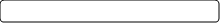 codice identificativo seriale (14 cifre) 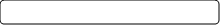 Regione Emilia-Romagna Servizio Cultura e GiovaniSettore Investimenti e Spettacolo SPAZI DI SPETTACOLO GESTITI DIRETTAMENTEDenominazione ________________________________________________________________________________Indirizzo _______________________________________________________________Comune_____________(__)n. posti             _________________________________________________________________________________tipo di contratto/convenzione_____________________________________________________________________Soggetto: Pubblico/Privato_______________________________________________________________________Soggetto con cui è stato stipulato __________________________________________________________________Data inizio _________		Data fine _________Finalità e obiettivi del progetto triennale (max 1.000 battute)Esperienza maturata nel medesimo ambito in cui si colloca il progetto (max. 1.000 battute)Riconoscimenti/premi ottenuti (max. 500 battute)Attività di coproduzione lirica (max 5.000 battute; indicare gli indirizzi triennali dell’attività)Strategia di promozione e comunicazione, documentazione (max 1.000 battute)Attività di formazione e ampliamento del pubblico (max 1.000 battute)Collaborazioni con altri soggetti / Partecipazione a progetti di rete (max 1.000 battute)Buone pratiche volte alla riduzione dell’impatto ambientale, alla sostenibilità sociale e a favore del bilanciamento di genere (max 1.000 battute)COSTI 2022202320232024Costi generali di gestione (max 20% costi totali)Costi artisticiCosti per attività di coordinamentoCOSTI TOTALI DEL PROGETTORICAVIRicavi tipiciRicavi da attività collateraliContributi pubbliciRisorse da PrivatiRisorse proprieRICAVI TOTALI DEL PROGETTOCONTRIBUTO ANNUALE RICHIESTO(l’importo del contributo resta invariato per ogni singolo anno del triennio)CONTRIBUTO ANNUALE RICHIESTO(l’importo del contributo resta invariato per ogni singolo anno del triennio)CONTRIBUTO ANNUALE RICHIESTO(l’importo del contributo resta invariato per ogni singolo anno del triennio)Attività di coproduzione lirica (max. 9.500 battute; indicare le opere oggetto di coproduzione e la programmazione condivisa nella seguente tabella.Attività di coproduzione lirica (max. 9.500 battute; indicare le opere oggetto di coproduzione e la programmazione condivisa nella seguente tabella.Strategia di promozione e comunicazione, documentazione (max 1.500 battute)Progetti di comunicazione integrata, tradizionale e digitale utilizzati, evidenziando in particolare gli aspetti innovativi e il target di pubblico (max. 1.000)Strategia di promozione e comunicazione, documentazione (max 1.500 battute)Pubblicazioni, materiali audiovisivi, registrazioni audio/video di spettacoli, podcast e/o trasmissioni via radio, TV, web, e social media) (max. 500 battute)Azioni e strategie di formazione e ampliamento del pubblico (attività laboratoriali, incontri, ecc., max 1.000 battute)Azioni e strategie di formazione e ampliamento del pubblico (attività laboratoriali, incontri, ecc., max 1.000 battute)Collaborazioni con altri soggetti / Partecipazione a progetti di rete (max. 1.000 battute)Collaborazioni con altri soggetti / Partecipazione a progetti di rete (max. 1.000 battute)Buone pratiche volte alla riduzione dell’impatto ambientale, alla sostenibilità sociale e a favore del bilanciamento di genere (max 1.000 battute)Buone pratiche volte alla riduzione dell’impatto ambientale, alla sostenibilità sociale e a favore del bilanciamento di genere (max 1.000 battute)COSTICOSTITIPOLOGIAImportoCOSTI GENERALI DI GESTIONE (massimo 20% del costo totale del progetto) Quota parte inerente alla sola attività lirica in coproduzione (specificare la tipologia di costo e l’importo)COSTI GENERALI DI GESTIONE (massimo 20% del costo totale del progetto) Quota parte inerente alla sola attività lirica in coproduzione (specificare la tipologia di costo e l’importo)TOTALE COSTI GENERALI DI GESTIONECOSTI ARTISTICICOSTI ARTISTICI- quote di coproduzione- costi per scenografie, costumi e strumenti di scena- costi per prestazioni di terzi- costi di tournée- diritti d’autore- costi per Direttore Artistico non direttamente assunto- costi per Direttore Organizzativo non direttamente assunto- spese di personale artistico / compensi per le masse artistiche- altro (specificare):TOTALE COSTI ARTISTICICOSTI PER PROMOZIONE E COMUNICAZIONE(specificare la tipologia di costo e l’importo)COSTI PER PROMOZIONE E COMUNICAZIONE(specificare la tipologia di costo e l’importo)TOTALE COSTI PER PROMOZIONE E COMUNICAZIONECOSTI TOTALI DEL PROGETTO (comprensivo di IVA se non recuperabile)RICAVIRICAVITIPOLOGIATIPOLOGIAImportoRICAVI TIPICIRICAVI TIPICI- incassi da biglietteria spettacoli coprodottiper spettacoli dal vivo- incassi da biglietteria spettacoli coprodottiper spettacoli trasmessi digitalmente- incassi da abbonamenti- incassi da abbonamentiTOTALE INCASSI DA BIGLIETTERIATOTALE INCASSI DA BIGLIETTERIA- ricavi da quote di coproduzione- ricavi da quote di coproduzioneTOTALE RICAVI TIPICISomma del totale incassi da biglietteria + ricavi da quote di coproduzioneTOTALE RICAVI TIPICISomma del totale incassi da biglietteria + ricavi da quote di coproduzioneRICAVI DA ATTIVITÀ COLLATERALIRICAVI DA ATTIVITÀ COLLATERALI- ricavi da attività laboratoriali e di formazione- ricavi da attività laboratoriali e di formazione- vendita beni e servizi, merchandising- vendita beni e servizi, merchandising- vendita diritti (di ripresa, ecc.)- vendita diritti (di ripresa, ecc.)- profitti da gestione punti ristoro- profitti da gestione punti ristoro- altro (specificare):- altro (specificare):TOTALE RICAVI DA ATTIVITÀ COLLATERALITOTALE RICAVI DA ATTIVITÀ COLLATERALICONTRIBUTI PUBBLICIIndicare la norma alla base dell’attribuzione del contributoCONTRIBUTI PUBBLICIIndicare la norma alla base dell’attribuzione del contributo- contributi dall’Unione Europea- contributi dall’Unione Europea- contributi dal Ministero della Cultura- contributi dal Ministero della Cultura- altri contributi dalla Regione Emilia-Romagna- altri contributi dalla Regione Emilia-Romagna- contributi da Enti Locali- contributi da Enti Locali- contributi da altri Enti pubblici:- contributi da altri Enti pubblici:TOTALE CONTRIBUTI PUBBLICITOTALE CONTRIBUTI PUBBLICIRISORSE DA PRIVATIRISORSE DA PRIVATIRISORSE DA PRIVATI- contributi da Fondazioni Bancarie (specificare la Fondazione e l’importo)- contributi da Fondazioni Bancarie (specificare la Fondazione e l’importo)- entrate da sponsorizzazioni (specificare lo sponsor e l’importo)- entrate da sponsorizzazioni (specificare lo sponsor e l’importo)- ArtBonus - ArtBonus - altre risorse da privati (indicare le singole voci):- altre risorse da privati (indicare le singole voci):TOTALE RISORSE DA PRIVATITOTALE RISORSE DA PRIVATITOTALE RISORSE PROPRIETOTALE RISORSE PROPRIERICAVI TOTALI DEL PROGETTORICAVI TOTALI DEL PROGETTODIFFERENZA TRA COSTI E RICAVIDIFFERENZA TRA COSTI E RICAVICONTRIBUTO ANNUALE RICHIESTOCONTRIBUTO ANNUALE RICHIESTOAttività di coproduzione lirica (max. 9.500 battute; indicare le opere oggetto di coproduzione e la programmazione condivisa nella seguente tabella e, per ciascun titolo, le recite e le responsabilità artistiche con cui si partecipa alla coproduzione; specificare i caratteri di originalità delle produzioni)Attività di coproduzione lirica (max. 9.500 battute; indicare le opere oggetto di coproduzione e la programmazione condivisa nella seguente tabella e, per ciascun titolo, le recite e le responsabilità artistiche con cui si partecipa alla coproduzione; specificare i caratteri di originalità delle produzioni)Strategia di promozione e comunicazione, documentazione (max 1.500 battute)Progetti di comunicazione integrata, tradizionale e digitale utilizzati, evidenziando in particolare gli aspetti innovativi e il target di pubblicoStrategia di promozione e comunicazione, documentazione (max 1.500 battute)Pubblicazioni, materiali audiovisivi, registrazioni audio/video di spettacoli, podcast e/o trasmissioni via radio, TV, web, e social media)Azioni e strategie di formazione e ampliamento del pubblico (attività laboratoriali, incontri, ecc.) (max 1.000 battute)Azioni e strategie di formazione e ampliamento del pubblico (attività laboratoriali, incontri, ecc.) (max 1.000 battute)Collaborazioni con altri soggetti / Partecipazione a progetti di rete (max. 1.000 battute)Collaborazioni con altri soggetti / Partecipazione a progetti di rete (max. 1.000 battute)Buone pratiche volte alla riduzione dell’impatto ambientale, alla sostenibilità sociale e a favore del bilanciamento di genere (max 1.000 battute)Buone pratiche volte alla riduzione dell’impatto ambientale, alla sostenibilità sociale e a favore del bilanciamento di genere (max 1.000 battute)COSTICOSTITIPOLOGIAImportoCOSTI GENERALI DI GESTIONE (massimo 20% del costo totale del progetto)Quota parte inerente alla sola attività lirica in coproduzione (specificare la tipologia di costo e l’importo)COSTI GENERALI DI GESTIONE (massimo 20% del costo totale del progetto)Quota parte inerente alla sola attività lirica in coproduzione (specificare la tipologia di costo e l’importo)TOTALE COSTI GENERALI DI GESTIONECOSTI ARTISTICICOSTI ARTISTICI- quote di coproduzione- costi per scenografie, costumi e strumenti di scena- costi per prestazioni di terzi- costi di tournée- diritti d’autore- costi per Direttore Artistico non direttamente assunto- costi per Direttore Organizzativo non direttamente assunto- spese di personale artistico / compensi per le masse artistiche- Altro:TOTALE COSTI ARTISTICICOSTI PER PROMOZIONE E COMUNICAZIONE(specificare la tipologia di costo e l’importo)TOTALE COSTI PER PROMOZIONE E COMUNICAZIONECOSTI TOTALI DEL PROGETTO RICAVIRICAVITIPOLOGIATIPOLOGIAImportoRICAVI TIPICIRICAVI TIPICI- Incassi da biglietteria spettacoli coprodottiPer spettacoli dal vivo- Incassi da biglietteria spettacoli coprodottiPer spettacoli trasmessi digitalmente- Incassi da abbonamenti- Incassi da abbonamentiTOTALE INCASSI DA BIGLIETTERIATOTALE INCASSI DA BIGLIETTERIA- Ricavi da quote di coproduzione- Ricavi da quote di coproduzioneTOTALE RICAVI TIPICISomma del totale incassi da biglietteria + ricavi da quote di coproduzioneTOTALE RICAVI TIPICISomma del totale incassi da biglietteria + ricavi da quote di coproduzioneRICAVI DA ATTIVITÀ COLLATERALIRICAVI DA ATTIVITÀ COLLATERALI- ricavi da attività laboratoriali e di formazione- ricavi da attività laboratoriali e di formazione- vendita beni e servizi, merchandising- vendita beni e servizi, merchandising- vendita diritti (di ripresa, ecc.)- vendita diritti (di ripresa, ecc.)- profitti da gestione punti ristoro- profitti da gestione punti ristoro- Altro: - Altro: TOTALE RICAVI DA ATTIVITÀ COLLATERALITOTALE RICAVI DA ATTIVITÀ COLLATERALICONTRIBUTI PUBBLICIIndicare la norma alla base dell’attribuzione del contributoCONTRIBUTI PUBBLICIIndicare la norma alla base dell’attribuzione del contributo- contributi dall’Unione Europea- contributi dall’Unione Europea- contributi dal Ministero della Cultura- contributi dal Ministero della Cultura- altri contributi dalla Regione Emilia-Romagna- altri contributi dalla Regione Emilia-Romagna- contributi da Enti Locali- contributi da Enti Locali- contributi da altri Enti pubblici:- contributi da altri Enti pubblici:- Altro:               - Altro:               TOTALE CONTRIBUTI PUBBLICITOTALE CONTRIBUTI PUBBLICIRISORSE DA PRIVATIRISORSE DA PRIVATI- contributi da Fondazioni Bancarie- contributi da Fondazioni Bancarie- entrate da sponsorizzazioni- entrate da sponsorizzazioni- ArtBonus - ArtBonus - altre risorse da privati (indicare le singole voci):- altre risorse da privati (indicare le singole voci):TOTALE RISORSE DA PRIVATITOTALE RISORSE DA PRIVATITOTALE RISORSE PROPRIETOTALE RISORSE PROPRIERICAVI TOTALI DEL PROGETTORICAVI TOTALI DEL PROGETTODIFFERENZA TRA COSTI E RICAVIDIFFERENZA TRA COSTI E RICAVICONTRIBUTO ANNUALE RICHIESTOCONTRIBUTO ANNUALE RICHIESTO